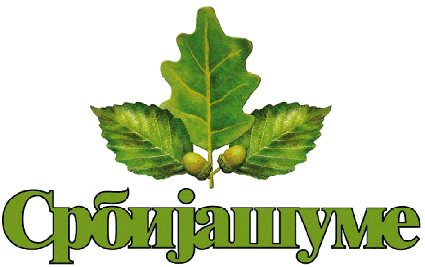 ЈП ''Србијашуме'' Београд ШГ ''Јужни Кучај'' ДеспотовацАдреса: Моравска 14, 35213 Деспотовац Тел/факс: 035/611-662 ; 035/611-737 web: www.srbijasume.rsБрој јавне набавке: 526/2019Датум: 27.11.2019.КОНКУРСНА ДОКУМЕНТАЦИЈА– за јавну набавку добара– – за јавну набавку МАТЕРИЈАЛА ЗА ИЗГРАДЊУ МОСТА ЗА ШУ ЋУПРИЈА– за ШГ„ Јужни Кучај“ Деспотовац за 2019. годину у отвореном поступку Рок за достављање понудe је до  27.12.2019. године, до 10:45 часова. Понуде доставити на адресу: ШГ ''Јужни Кучај'' Деспотовац, Моравска 14, 35213 ДеспотовацЈавно отварање понудe обавиће се 27.12.2019. године, у 11:00 часова, у просторијама ЈП „Србијашуме“, ШГ „Јужни Кучај'' Деспотовац, Моравска 14.                                                     новембар, 2019. годинеБрој јавне набавке: 526/2019КОНКУРСНА  ДОКУМЕНТАЦИЈА(  с  а  д  р  ж  а  ј  )НАРУЧИЛАЦ ЈП „СРБИЈАШУМЕ“ ШГ 'Јужни Кучај'' ДеспотовацOпшти подаци о јавној набавциНаручилац Јавно предузеће „Србијашуме“, Београд, део предузећа ШГ „Јужни Кучај“  Деспотовац, ул. Моравска бр. 14, 35213  Деспотовац спроводи отворени поступак број 526/2019 јавне набавке материјала за изградњу моста за ШУ Ћуприја за ШГ „Јужни Кучај“ Деспотовац- за 2019. г.  а ради закључења уговора о јавној набавци. Евентуалне додатне инфорамције о предметној јавној набавци могу се добити путем телефона 035 /611-662, факса 035/611-737, односно на интернет страници наручиоца: snezana.miladinovic@srbijasume.rs. Контакт особа: Снежана Миладиновић, дипл.екон. и лице за техничке спецификације Ненад Ристић, дипл.инж.шумарства.Подаци о предмету јавне набавке       Предмет јавне набавке је набавка материјала за изградњу моста за ШУ Ћуприја за  ШГ „Јужни Кучај“ Деспотовац - за 2019. г, који се налази под редним бројем 44110000 са ознаком,''Грађевински материјали''из општег речника набавке.Предмет јавне набавке није обликован по партијама.Упутство понуђачима како да сачине понудуСадржај упутстваПодаци о језику на којем понуда мора бити састављена, а уколико је дозвољена могућност да се понуде,  у  целини или делимично , дају на старном језику, назнака на ком страном језику, као и који део понуде може бити на страном језику;Начин подношења понуде;Обавештење о могућности да понуђач може да поднесе понуду за једну или више партија и упутство о начину на који понуда треба да буде поднета, уколико је предмет јавне набавке обликован у више партија;Обавештење о могућности подношењa понуде са варијантама, уколико је подношење такве понуде дозвољено;Начин измене, допуне и опозива понуде у смислу члана 87. став 6. Закона;Обавештење да понуђач који је самостално поднео понуду не може истовремено да учествује у заједничкој понуди или као подизвођач, нити да учествује у више заједничких понуда;Захтев да понуђач, уколико ангажује подизвођача, наведе у својој понуди податке о подизвођачу, проценат укупне вредности набавке који ће поверити подизвођачу и део предмета набавке који ће извршити преко подизвођача, као и правила поступања наручиоца у случају да се определио да искористи могућност да доспела потраживања преносе директно подизвођачу за део набавке који се извршава преко тог подизвођача;Обавештење о томе да је саставни део заједничке понуде споразум којим се понуђачи из групе међусобно и према наручиоцу обавезују на извршење јавне набавке, као и податке о обавезној садржини тог споразума;Захтеве у погледу траженог начина и услова плаћања, гарантног рока, као и евентуалних других околности од којих зависи прихватљивост понуде;Валута и начин на који мора бити наведена и изражена цена у понуди;Подаци о врсти, садржини, начину подношења, висини и роковима обезбеђења финансијског испуњења обавеза понуђача;Дефинисање посебних захтева, уколико исти постоје, у погледу заштите поверљивости података које наручилац ставља понуђачима на располагање, укључујући и њихове подизвођаче;Обавештење о начину преузимања техничке документације и планова, односно појединих њених делова, ако због обима и техничких разлога исту није могуће објавити;Обавештење да понуђач може у писаном облику тражити додатне информације или појашњења у вези са припремањем понуде, као и да може да укаже наручиоцу и на евентуално уочене недостатке и неправилности у конкурсној документацији, уз напомену да се комуникација у поступку јавне набавке врши на начин одређен чланом 20. Закона;Обавештење о начину на који се могу захтевати додатна објашњења од понуђача после отварања понуда и вршити контрола код понуђача односно његовог подизвођача ;Обавештење да накнаду за коришћење патената, као и одговорност за повреду заштићених права интелектуалне својине трећих лица сноси понуђач ;Обавештење о роковима и начину подношења захтева за заштиту права, са детаљним упутством о садржини потпуног захтева за заштиту права у складу са чланом 151. став 1. тач. 1)–7) Закона, као и износом таксе из члана 156. став 1. тач. 1)–3) Закона и детаљним упутством о потврди из члана 151. став 1. тачка 6) Закона којом се потврђује да је уплата таксе извршена, а која се прилаже уз захтев за заштиту права приликом подношења захтева наручиоцу, како би се захтев сматрао потпуним;Упутство садржи инструкције и податке неопходне за припрему понуде у складу са захтевима наручиоца и информације о условима и начину спровођења поступка јавне набавке.Од понуђача се очекује да детаљно размотри ово упутство и све обрасце и спецификације садржане у конкурсној документацији. Понуђачи су дужни да пре предаје своје понуде прегледају сву конкурсну документацију и провере њену исправност, проуче све њене делове и сваки појединачни документ. Подношењем понуде понуђач потврђује да је у потпуности прихватио конкурсну документацију и позив за подношење понуда.1.ПОДАЦИ О ЈЕЗИКУ НА КОЈЕМ ПОНУДА МОРА БИТИ САСТАВЉЕНА, А УКОЛИКО ЈЕ ДОЗВОЉЕНА МОГУЋНОСТ ДА СЕ ПОНУДЕ,  У  ЦЕЛИНИ ИЛИ ДЕЛИМИЧНО , ДАЈУ НА СТАРНОМ ЈЕЗИКУ, НАЗНАКА НА КОМ СТРАНОМ ЈЕЗИКУ, КАО И КОЈИ ДЕО ПОНУДЕ МОЖЕ БИТИ НА СТРАНОМ ЈЕЗИКУ1.1. Наручилац ће водити поступак набавке и припремити конкурсну документацију на српском језику.  1.2. Понуда као и целокупна преписка у вези са понудом коју размене понуђач и наручилац мора бити написана на српском језику. 1.3. Пратећа документа, проспектни материјали и штампана литература коју обезбеди понуђач могу бити на енглеском језику, под условом да их прати тачан превод релевантних пасуса на српски језик.2.     НАЧИН ПОДНОШЕЊА ПОНУДЕ 2.1. Понуда се доставља у писаном облику на обрасцима које понуђач добија од наручиоца уз позив за подношење понуде или приликом преузимања конкурсне документације. Појединачне обрасце садржане у конкурсној документацији понуђач попуњава хемијском оловком или у куцаној форми читко, јасно и недвосмислено;2.2. Понуда се доставља у оригиналу, оверена печатом, заведена код понуђача и потписана од стране одговорног лица понуђача или лица које има овлашћење да потпише понуду у име понуђача;2.3  Уколико понуђачи подносе заједничку понуду, група понуђача може се определити да обрасце дате у конкурсној документацији потписују и печатом оверавају сви понуђачи из групе понуђача или група понуђача може да одреди једног понуђача из групе који ће попунити, потписати и печатом оверити обрасце дате у конкурсној документацији; 2.4. Цела понуда мора бити предата без накнадних исправки и без уписивања између редова. Понуда ће се одбити као неприхватљива, уколико буду начињене било какве измене, додаци или брисања у конкурсним документима. Уколико понуђач начини грешку у попуњавању, дужан је да исту избели и правилно попуни, а место начињене грешке парафира и овери печатом;  2.5. Понуђач доставља понуду у једном збирном омоту (коверти), тако да се при отварању може проверити да ли је затворена онако како је била предата;2.6. На збирном омоту или коверти мора бити читко и јасно исписана назнака која је наведена у  позиву за подношење понуде;    2.7. На полеђини омота назначити назив, адресу и телефон понуђача и контакт особу.3.ОБАВЕШТЕЊЕ О МОГУЋНОСТИ ДА ПОНУЂАЧ МОЖЕ ДА ПОДНЕСЕ ПОНУДУ ЗА ЈЕДНУ ИЛИ ВИШЕ ПАРТИЈА И УПУТСТВО О НАЧИНУ НА КОЈИ ПОНУДА ТРЕБА ДА БУДЕ ПОДНЕТА, УКОЛИКО ЈЕ ПРЕДМЕТ ЈАВНЕ НАБАВКЕ ОБЛИКОВАН У ВИШЕ ПАРТИЈА3.1. Понуђач може поднети понуду за једну или више партија;3.2. Уколико понуђач подноси понуду за две или више партија, понуду доставља у једном збирном омоту (коверти). 3.3. Понуђач је дужан да у понуди наведе да ли се понуда односи на целокупну набавку или само на одређене партије, како би се омогућило оцењивање за сваку партију посебно. 3.4. У овом поступку јавне набавке, предмет јавне набавке није обликован  по партијама.4.ОБАВЕШТЕЊЕ О МОГУЋНОСТИ ПОДНОШЕЊA ПОНУДЕ СА ВАРИЈАНТАМА, УКОЛИКО ЈЕ ПОДНОШЕЊЕ ТАКВЕ ПОНУДЕ ДОЗВОЉЕНО4.1. Алтернативна решења у техничкој документацији, односно понуде са варијантама, нису прихватљиве за наручиоца.5.  НАЧИН ИЗМЕНЕ, ДОПУНЕ И ОПОЗИВА ПОНУДЕ У СМИСЛУ ЧЛАНА 87. СТАВ 6. ЗАКОНА5.1. Понуђач може, до истека рока за подношење понуда, изменити, допунити или опозвати своју понуду.5.2. Понуђач је дужан да јасно назначи који део понуде мења односно која документа накнадно доставља. Измену, допуну или опозив понуде треба доставити на адресу: ЈП „Србијашуме” ШГ'Јужни Кучај'' Деспотовац, Моравска 14, 35213 Деспотовац,  са назнаком:„Измена понуде за јавну набавку добара- материјала за изградњу моста за ШУ Ћуприја за ЈП „Србијашуме” ШГ''Јужни Кучај'' Деспотовац, ЈН бр. 526/2019 - НЕ ОТВАРАТИ” или „Допуна понуде за јавну набавку добара- материјала за изградњу моста за ШУ Ћуприја за ЈП „Србијашуме” ШГ'' Јужни Кучај'' Деспотовац, ЈН бр. 526/2019  - НЕ ОТВАРАТИ” или  „Опозив понуде за јавну набавку добара- материјала за изградњу моста за ШУ Ћуприја за ЈП „Србијашуме” ШГ'' Јужни Кучај'' Деспотовац, ЈН бр. 526/2019  - НЕ ОТВАРАТИ” или Измена и допуна понуде за јавну набавку добара- материјала за изградњу моста за ШУ Ћуприја за ЈП „Србијашуме” ШГ'' Јужни Кучај'' Деспотовац, ЈН бр. 526/2019  - НЕ ОТВАРАТИ.На полеђини коверте или на кутији навести назив и адресу понуђача. У случају да понуду подноси група понуђача, на коверти је потребно назначити да се ради о групи понуђача и навести називе и адресе свих учесника у заједничкој понуди.По истеку рока за подношење понуда понуђач не може да повуче нити да мења своју понуду.6.ОБАВЕШТЕЊЕ ДА ПОНУЂАЧ КОЈИ ЈЕ САМОСТАЛНО ПОДНЕО ПОНУДУ НЕ МОЖЕ ИСТОВРЕМЕНО ДА УЧЕСТВУЈЕ У ЗАЈЕДНИЧКОЈ ПОНУДИ ИЛИ КАО ПОДИЗВОЂАЧ, НИТИ ДА УЧЕСТВУЈЕ У ВИШЕ ЗАЈЕДНИЧКИХ ПОНУДА6.1. Понуђач који је самостално поднео понуду не може истовремено да учествује у заједничкој понуди или као подизвођач, нити да учествује у више заједничких понуда;6.2. У обрасцу понуде понуђач је дужан да наведе да ли понуду подноси самостално или као заједничку понуду, или подноси понуду са подизвођачем;6.3. Учешће у више од једне понуде за исти уговор резултираће тиме што ће се такве понуде одбити, као неприхватљиве.7.  ЗАХТЕВ ДА ПОНУЂАЧ, УКОЛИКО АНГАЖУЈЕ ПОДИЗВОЂАЧА, НАВЕДЕ У СВОЈОЈ ПОНУДИ ПОДАТКЕ О ПОДИЗВОЂАЧУ, ПРОЦЕНАТ УКУПНЕ ВРЕДНОСТИ НАБАВКЕ КОЈИ ЋЕ ПОВЕРИТИ ПОДИЗВОЂАЧУ И ДЕО ПРЕДМЕТА НАБАВКЕ КОЈИ ЋЕ ИЗВРШИТИ ПРЕКО ПОДИЗВОЂАЧА, КАО И ПРАВИЛА ПОСТУПАЊА НАРУЧИОЦА У СЛУЧАЈУ ДА СЕ ОПРЕДЕЛИО ДА ИСКОРИСТИ МОГУЋНОСТ ДА ДОСПЕЛА ПОТРАЖИВАЊА ПРЕНОСЕ ДИРЕКТНО ПОДИЗВОЂАЧУ ЗА ДЕО НАБАВКЕ КОЈИ СЕ ИЗВРШАВА ПРЕКО ТОГ ПОДИЗВОЂАЧА7.1. Ако понуђач у понуди наведе да ће делимично извршење набавке поверити подизвођачу, дужан је да наведе назив и седиште подизвођача, а уколико уговор између наручиоца и понуђача буде закључен, тај подизвођач ће бити наведен у уговору.7.2. Понуђач је дужан да, уколико ангажује подизвођача, наведе у својој понуди проценат укупне вредности набавке коју ће поверити подизвођачу, део предмета набавке који ће поверити подизвођачу, као и правила поступања наручиоца у случају да се доспела потраживања преносе директно подизвођачу.7.3. Понуђач је дужан да попуни, овери печатом и потпише образац „Подаци о подизвођачу“ из конкурсне документације;7.4. Понуђач у потпуности одговара наручиоцу за извршење уговорене набавке, без обзира на број подизвођача.7.5. Понуђач је дужан да наручиоцу, на његов захтев, омогући приступ код подизвођача ради утврђивања испуњености услова.7.6. Понуђач је дужан да за подизвођаче достави доказе о испуњености услова из члана 75. став 1. тач. 1) до 3) Закона о јавним набавкама на начин одређен чланом 77. Закона. Доказе о испуњености осталих услова из члана 76. Закона о јавним набавкама доставља на начин одређен конкурсном документацијом.8.  ОБАВЕШТЕЊЕ О ТОМЕ ДА ЈЕ САСТАВНИ ДЕО ЗАЈЕДНИЧКЕ ПОНУДЕ СПОРАЗУМ КОЈИМ СЕ ПОНУЂАЧИ ИЗ ГРУПЕ МЕЂУСОБНО И ПРЕМА НАРУЧИОЦУ ОБАВЕЗУЈУ НА ИЗВРШЕЊЕ ЈАВНЕ НАБАВКЕ, КАО И ПОДАТКЕ О ОБАВЕЗНОЈ САДРЖИНИ ТОГ СПОРАЗУМА8.1. Уколико понуду подноси група понуђача, у обрасцу понуде треба навести све учеснике у заједничкој понуди;8.2. Саставни део заједничке понуде је споразум којим се понуђачи из групе међусобно и према наручиоцу обавезују на извршење набавке. Споразум садржи следеће податке:1)	члану групе који ће бити носилац посла, односно који ће поднети понуду и који ће заступати групу понуђача пред наручиоцем;2)	опис послова сваког од понуђача из групе понуђача у извршењу уговора8.3. За сваког учесника у заједничкој понуди мора се попунити, печатом оверити и потписати образац „Подаци о понуђачу који је учесник у заједничкој понуди“.8.4. Сваки понуђач из групе понуђача мора да испуни услове из члана 75. став 1. тач. 1) до 3) Закона о јавним набавкама, што доказује достављањем доказа из члана 77. Закона. Остале услове из члана 76. овог закона испуњавају заједно. 9. ЗАХТЕВЕ У ПОГЛЕДУ ТРАЖЕНОГ НАЧИНА И УСЛОВА ПЛАЋАЊА, ГАРАНТНОГ РОКА, КАО И ЕВЕНТУАЛНИХ ДРУГИХ ОКОЛНОСТИ ОД КОЈИХ ЗАВИСИ ПРИХВАТЉИВОСТ ПОНУДЕ9.1. Плаћање се врши уплатом на рачун понуђача; 9.2. Рок плаћања рачуна се од дана испостављања рачуна, и то у законском року до 45 дана.10. ВАЛУТА И НАЧИН НА КОЈИ МОРА БИТИ НАВЕДЕНА И ИЗРАЖЕНА ЦЕНА У ПОНУДИ10.1.  Валута понуде је динар (РСД); 10.2.  Цена мора бити исказана у динарима без пореза на додату вредност.10.3  Наручилац може након закључења уговора о јавној набавци  без спровођења поступкајавне набавке повећати обим предмета набавке, с тим да се вредност уговора може повећати максимално до 5% од укупне вредности првобитно закљученог уговора, у складу са чланом 115. Закона о јавним набавкама11. ПОДАЦИ О ВРСТИ, САДРЖИНИ, НАЧИНУ ПОДНОШЕЊА, ВИСИНИ И РОКОВИМА ОБЕЗБЕЂЕЊА ФИНАНСИЈСКОГ ИСПУЊЕЊА ОБАВЕЗА ПОНУЂАЧА11.1.  У свим поступцима јавних набавки које спроводи јавно предузеће „Србијашуме“, од свих понуђача се захтева да уз понуду доставе и средство финансијског обезбеђења за озбиљност понуде, а само од изабраног понуђача, приликом потписивања уговора, захтевају се средства финансијског обезбеђења за добро извршење посла.11.2.  Понуђач је обавезан да достави средство финансијског обезбеђења за сваку партију за коју конкурише (и то меницу, оверену печатом и потписану од стране овлашћеног лица; потврду о регистрацији менице или захтев за регистрацију менице за озбиљност понуде; попуњен, печатом оверен и потписан образац меничног овлашћења и картон депонованих потписа, оверен у банци на дан регистрације меница или после регистрације меница с тим да се води рачуна да датум регистрације меница не може бити старији од датума последње промене потписника на депо картону)  за озбиљност понуде, плативу на први позив без приговора, у износу од 10% од вредности понуде без ПДВ-а за сваку партију за коју понуђач подноси понуду, са роком важности који мора бити најмање три дана дужи од дана истека важности понуде, односно најмање 63 дана од датума отварања понуда. 11.3.  Гаранцију за озбиљност понуде (меницу) Наручилац (ЈП „Србијашуме“) ће наплатити у целости у случају да понуђач који наступа самостално или са подизвођачима или као овлашћени члан групе понуђача:након истека рока за подношење понуда повуче или мења своју понуду; уколико је његова понуда изабрана као најповољнија благовремено не потпише уговор о јавној набавци;не достави тражена средства финансијског обезбеђења (менице) за добро извршење посла;11.4.  Меница за озбиљност понуде ће бити враћена понуђачу након достављања средства финансијског обезбеђења за добро извршење посла. 11.5 Меница за добро извршење посла издаје се у висини од 10% од вредности уговора без ПДВ-а и она траје најмање пет  дана дуже од дана истека рока за коначно извршење посла. 12. ДЕФИНИСАЊЕ ПОСЕБНИХ ЗАХТЕВА, УКОЛИКО ИСТИ ПОСТОЈЕ, У ПОГЛЕДУ ЗАШТИТЕ ПОВЕРЉИВОСТИ ПОДАТАКА КОЈЕ НАРУЧИЛАЦ СТАВЉА ПОНУЂАЧИМА НА РАСПОЛАГАЊЕ, УКЉУЧУЈУЋИ И ЊИХОВЕ ПОДИЗВОЂАЧЕ12.1.  Информације у вези са проверавањем, објашњењем, мишљењем и упоређивањем понуда, као и препоруке у погледу избора најповољније понуде, неће се достављати понуђачима, као ни једној другој особи која није званично укључена у процес, све док се не објави име изабраног понуђача.12.2. Наручилац се обавезује да чува као поверљиве све податке о понуђачима садржане у конкурсној документацији који су посебним прописом утврђени као поверљиви.12.3.  Понуђач је обавезан да у својој понуди назначи који се од достављених документа односи на државну, војну, службену или пословну тајну.12.4.  Наручилац је дужан да чува као пословну тајну имена понуђача и подносилаца пријава, као и поднете понуде, односно пријаве, до истека рока предвиђеног за отварање понуда, односно пријава.12.5. Чланови комисије за јавну набавку морају да чувају податке и поступају са документима у складу са степеном поверљивости. Неће се сматрати поверљивом цена и остали подаци из понуде који су од значаја за примену елемената критеријума и рангирање понуде.12.6. Неће се сматрати поверљивим цена и остали подаци из понуде који су од заначаја за примену елемената критеријума и рангирање понуде. 13. ОБАВЕШТЕЊЕ О НАЧИНУ ПРЕУЗИМАЊА ТЕХНИЧКЕ ДОКУМЕНТАЦИЈЕ И ПЛАНОВА, ОДНОСНО ПОЈЕДИНИХ ЊЕНИХ ДЕЛОВА, АКО ЗБОГ ОБИМА И ТЕХНИЧКИХ РАЗЛОГА ИСТУ НИЈЕ МОГУЋЕ ОБЈАВИТИ13.1. Обавештење о начину преузимања техничке документације и планова, односно појединих њених делова, ако због обима и техничких разлога исту није могуће објавити. 13.2. Код ове набавке  сва потребна техничка документација је саставни део конкурсне документације.14. ОБАВЕШТЕЊЕ ДА ПОНУЂАЧ МОЖЕ У ПИСАНОМ ОБЛИКУ ТРАЖИТИ ДОДАТНЕ ИНФОРМАЦИЈЕ ИЛИ ПОЈАШЊЕЊА У ВЕЗИ СА ПРИПРЕМАЊЕМ ПОНУДЕ, КАО И ДА МОЖЕ ДА УКАЖЕ НАРУЧИОЦУ И НА ЕВЕНТУАЛНО УОЧЕНЕ НЕДОСТАТКЕ И НЕПРАВИЛНОСТИ У КОНКУРСНОЈ ДОКУМЕНТАЦИЈИ, УЗ НАПОМЕНУ ДА СЕ КОМУНИКАЦИЈА У ПОСТУПКУ ЈАВНЕ НАБАВКЕ ВРШИ НА НАЧИН ОДРЕЂЕН ЧЛАНОМ 20. ЗАКОНА 14.1. Заинтересовано лице може у писаном облику да тражи од наручиоца додатне информације или објашњења у вези са припремањем понуде, при чему може да укаже наручиоцу и на евентуално уочене недостатке и неправилности у конкурсној документацији, најкасније пет дана пре истека рока за подношење понуде.14.2. Наручилац је дужан да понуђачу достави одговор у писменом облику у року од 3 радна дана од датума пријема захтева понуђача за додатним информацијама или објашњењима. Наручилац је дужан да истовремено исту информацију објави на Порталу јавних набавки и на својој интернет страници. 14.3. Сва комуникација у поступку јавне набавке врши се на начин одређен чланом 20. Закона о јавним набавкама15.                                                                                                                                                    ОБАВЕШТЕЊЕ О НАЧИНУ НА КОЈИ СЕ МОГУ ЗАХТЕВАТИ ДОДАТНА ОБЈАШЊЕЊА ОД ПОНУЂАЧА ПОСЛЕ ОТВАРАЊА ПОНУДА И ВРШИТИ КОНТРОЛА КОД ПОНУЂАЧА ОДНОСНО ЊЕГОВОГ ПОДИЗВОЂАЧА 15.1.  Наручилац може приликом стручне оцене понуда да захтева од понуђача додатна објашњења која ће му помоћи при прегледу, упоређивању и вредновању понуда. Образложење понуђач треба да достави у року од три дана  од дана пријема захтева за појашњење.15.2.  Наручилац може да врши и контролу (увид) код понуђача односно код његовог подизвођача, уз претходно писмено обавештење понуђача о контроли у року од три дана од дана обавештења понуђача.16.ОБАВЕШТЕЊЕ ДА НАКНАДУ ЗА КОРИШЋЕЊЕ  ПАТЕНТА,  КАО И ОДГОВОРНОСТ ЗА ПОВРЕДУ ЗАШТИЋЕНИХ ПРАВА ИНТЕЛЕКТУАЛНЕ СВОЈИНЕ ТРЕЋИХ ЛИЦА СНОСИ ПОНУЂАЧ16.1. Накнаду за коришћење патената, као и одговорност за повреду заштићених права интелектуалне својине трећих лица, сноси понуђач17. ОБАВЕШТЕЊЕ О РОКОВИМА И НАЧИНУ ПОДНОШЕЊА ЗАХТЕВА ЗА ЗАШТИТУ ПРАВА, СА ДЕТАЉНИМ УПУТСТВОМ О САДРЖИНИ ПОТПУНОГ ЗАХТЕВА ЗА ЗАШТИТУ ПРАВА У СКЛАДУ СА ЧЛАНОМ 151. СТАВ 1. ТАЧ. 1)–7) ЗАКОНА, КАО И ИЗНОСОМ ТАКСЕ ИЗ ЧЛАНА 156. СТАВ 1. ТАЧ. 1)–3) ЗАКОНА И ДЕТАЉНИМ УПУТСТВОМ О ПОТВРДИ ИЗ ЧЛАНА 151. СТАВ 1. ТАЧКА 6) ЗАКОНА КОЈОМ СЕ ПОТВРЂУЈЕ ДА ЈЕ УПЛАТА ТАКСЕ ИЗВРШЕНА, А КОЈА СЕ ПРИЛАЖЕ УЗ ЗАХТЕВ ЗА ЗАШТИТУ ПРАВА ПРИЛИКОМ ПОДНОШЕЊА ЗАХТЕВА НАРУЧИОЦУ, КАКО БИ СЕ ЗАХТЕВ СМАТРАО ПОТПУНИМ17.1.  Захтев за заштиту права може да поднесе свако лице које има интерес да закључи уговор о конкретној јавној набавци17.2. Захтев за заштиту права подноси се наручиоцу, непосредно или поштом препоручено са повратницом. Копија захтева за заштиту права се истовремено доставља Републичкој комисији за заштиту права.17.3. Захтев за заштиту права се може поднети у току целог поступка јавне набавке, против сваке радње наручиоца, осим уколико законом није другачије одређено. О поднетом захтеву за заштиту права наручилац објављује обавештење на Порталу јавних набавки и на својој интернет страници у року од 2 (двa) дана од дана пријема захтева.17.4. Уколико се захтевом за заштиту права оспорава врста поступка, садржина позива за подношење понуда или конкурсне документације, захтев ће се сматрати благовременим уколико је примљен од стране наручиоца најкасније 7 дана пре истека рока за подношење понуда, без обзира на начин достављања и уколико је подносилац захтева у складу са чланом 63. став 2. Закона о јавним набавкама указао наручиоцу на евентуалне недостатке и неправилности, а наручилац исте није отклонио.17.5. После доношења одлуке о додели уговора или одлуке о обустави поступка јавне набавке, рок за подношење захтева за заштиту права је 10 (десет) дана од дана објављивања одлуке на Порталу јавних набавки.17.6. Захтевом за заштиту права не могу се оспоравати радње наручиоца предузете у поступку јавне набавке ако су подносиоцу захтева били или могли бити познати разлози за његово подношење пре истека рока за подношење захтева , а подносилац захтева га није поднео пре истека тог рока.17.7. Подносилац захтева за заштиту права је дужан да на рачун буџета Републике Србије уплати таксу у износу од 120.000,00 динара уколико се захтев подноси пре отварања понуда и уколико процењена вредност није већа од 120.000,00 динара, 0,1 % процењене вредности јавне набавке, односно понуђене цене понуђача којем је додељен уговор, ако се захтев  за заштиту права подноси након отварања понуда  и ако је та вредност већа од 120.000,00 динара. 17.8. Уплата таксе врши се на број жиро рачуна: 840-30678845-06, шифра плаћања: 153 или 253, позив на број: број или ознака јавне набавке, сврха: републичка административна такса са назнаком набавке на коју се односи, корисник: Буџет Републике Србије. Детаљније упуство о уплати таксе може се преузети на сајту Републичке комисије:http://www.kjn.gov.rs/sr/uputstvo-o-uplati-republicke-administrativne-takse.html17.9. У случају поднетог захтева за заштиту права наручилац не може донети одлуку о додели уговора и одлуку о обустави поступка, нити може закључити уговор о јавној набавци  пре доношења одлуке о поднетом захтеву заштиту права. Републичка комисија, на предлог наручиоца, може дозволити наручиоцу да донесе одлуку о додели уговора, одлуку о обустави или да закључи уговор пре доношења одлуке о поднетом захтеву за заштиту права,  када би  задржавање активности наручиоца у поступку јавне набавке односно у извршењу уговора о јавној набавци значајно угрозило интересе  Републике Србије.Напомене :  Ово упутство сачињено је на основу ПРАВИЛНИКА О ОБАВЕЗНИМ ЕЛЕМЕНТИМА КОНКУРСНЕ ДОКУМЕНТАЦИЈЕ У ПОСТУПЦИМА ЈАВНИХ НАБАВКИ И НАЧИНУ ДОКАЗИВАЊА ИСПУЊЕНОСТИ УСЛОВА, који је објављен у „Службеном гласнику РС“, бр. 86 од 14.10.2015. год. Називи свих тачака (17) које су садржане у Упутству понуђачима  преузети су  из члана 9. поменутог Правилника.Упутство понуђачима је саставни део конкурсне документације за јавну набавку добара у отвореном поступку, али се сходно може  применити и  за набавку услуга и радова и у другим врстама поступака јавне набавке. ЈП „СРБИЈАШУМЕ“Образац понудеБрој јавне набавке: 526/2019Предмет јавне набавке: Набавка добара - материјала за изградњу моста за ШУ Ћуприја за ЈП „Србијашуме” ШГ'' Јужни Кучај'' ДеспотовацПонуда бр.  ....................... од .......................... 2019. године.ПОНУЂАЧ:   ...........................................................................................................................................................(a)   КОЈИ НАСТУПА САМОСТАЛНО(б)   КОЈИ НАСТУПА СА ПОДИЗВОЂАЧИМА .................................................................................................................................................................................. (в)   КОЈИ НАСТУПА КАО ЧЛАН ГРУПЕ ПОНУЂАЧА, коју чине: .................................................................................................................................................................................... (заокружити и навести називе свих подизвођача ,односно свих учесника у заједничкој понуди ) Проценат вредности набавке који ће понуђач поверити подизвођачу:.........................Део предмета набавке који ће понуђач поверити подизвођачу:.....................................Рок важења понуде (минимум  60 дана од дана отварања понуда) ................... дана.Погодности које нуди понуђач: ...................................................................................................................................................................Место испоруке: ШГ '' Јужни Кучај'' Деспотовац, ГЈ „Валкалуци Некудово“ ШУ Ћуприја.Начин плаћања: Плаћање се врши уплатом на рачун понуђача, а по службеном пријему испостављеног рачуна у законском року до 45 дана. Датум:_____________Место:_____________                                                                                                    Потпис овлашћеног лица                                                                                                     _____________________                                                             печатПодатке уноси и оверава понуђач.Број јавне набавке:  526/2019СПОРАЗУМ КОЈИМ СЕ ПОНУЂАЧИ ИЗ ГРУПЕ ПОНУЂАЧА МЕЂУСОБНО И ПРЕМА НАРУЧИОЦУ ОБАВЕЗУЈУ НА ИЗВРШЕЊЕ ЈАВНЕ НАБАВКЕПонуђачи:	1.______________________________________________________2.______________________________________________________3.______________________________________________________ (у даљем тексту Група понуђача), који су поднели заједничку понуду бр.______ од____________ за јавну набавку добара - материјала за изградњу моста за ШУ Ћуприја за ШГ „Јужни Кучај'' Деспотовац - за 2019. г. у циљу извршења Јавне набавке међусобно и према јавном предузећу „Србијашуме“, Београд       ШГ ''Јужни Кучај'' Деспотовац, (у даљем тексту Наручилац) се обавезују, како следи:Члан 1.Понуђач из Групе понуђача:_______________________________________________________________,ће бити носилац посла који је предмет Јавне набавке, односно који ће поднети понуду и који ће заступати Групу понуђача пред Наручиоцем.Члан 2.Понуђач из Групе понуђача:_______________________________________________________________,ће у име Групе понуђача са Наручиоцем потписати уговор о Јавној набавци.Члан 3.Понуђач из Групе понуђача:________________________________________________________________,ће у име Групе понуђача Наручиоцу, а на име испуњења својих обавеза у поступку Јавне набавке, као и испуњења својих уговорених обавеза, односно за повраћај авансног плаћања, дати средства финансијског обезбеђења која су предвиђена конкурсном документацијом.Члан 4.Понуђач из Групе понуђача:________________________________________________________________,ће у име Групе понуђача Наручиоцу издати рачун на начин предвиђен уговором.Члан 5.Понуђач из Групе понуђача:________________________________________________________________,ће у име Групе понуђача Наручиоцу дати број рачуна на који ће Наручилац извршити плаћање.Члан 6.Понуђачи из Групе понуђача ће, у циљу извршења уговора, остале уговорене обавезе извршити на следећи начин:____________________________________________________________________________________________________________________________________________________________________________________________________________________________________________________________________________________________________________________________________________датум: ______________место: _______________М.П. 				потпис овлашћеног лица ___________________М.П. 				потпис овлашћеног лица ___________________М.П. 				потпис овлашћеног лица ___________________НАПОМЕНА: Уколико понуђач наступа самостално, образац је неприменљив.Услови за учешће у поступку јавне набавке из члана 75. и 76. Закона о јавним набавкама и упутство како се доказује испуњеност тих условаНапомена: Подуђач је дужан да понуди гаранцију од пет (5.) година за радове по Понуди. Сви трошкови који настану евентуалним скривеним манама сноси Понуђач у гарантном року.Носивост моста мора да износи минимум 24 тоне.У складу са чл.78 Закона о јавним набавкама („Сл. гласник РС” бр. 124/12;14/2015; 68/2015), лице уписано у регистар понуђача није дужно да приликом подношења понуде, односно пријаве, доказује испуњеност обавезних услова из чл. 75. став 1. тачка 1. до 3. Закона о јавним набавкама. Понуђач, који је регистрован при регистру понуђача који води Агенција за привредне регистре, има обавезу да у својој понуди јасно наведе да се налази у регистру понуђача, уколико на тај начин жели да докаже испуњеност услова из чл. 75. став 1. тачка 1. до 3. Закона о јавним набавкама.Обавезни услови које мора да испуни подизвођач и сваки од понуђача из групе понуђача  дефинисани су чланом 75. Закона о јавним набавкама. Право на учешће у поступку има подизвођач и  сваки од понуђача из групе понуђача ако:је регистрован код надлежног органа, односно уписан у одговарајући регистар;он и његов законски заступник није осуђиван за неко од кривичних дела као члан организоване криминалне групе, није осуђиван за кривична дела против привреде, кривична дела против животне средине, кривично дело примања или давања мита, кривично дело преваре.је измирио доспеле порезе и друге јавне дажбине у складу са прописима Републике Србије или стране државе када има седиште на њеној територији.Допунске напомене:Докази о испуњености услова из члана 75. ЗЈН могу се достављати у неовереним копијама.У складу са чланом 82. Закона о јавним набавкама, наручилац може да одбити понуду понуђача, уколико поседује доказ да понуђач у претходне 3 године пре објављивања позива за подношење понуда није испуњавао своје обавезе по ранија закљученим уговорима  о јавним набавкама, који се односе на исти предмет набавкеАко поднета понуда буде оцењена као прихватљива Наручилац МОЖЕ да захтева понуђача да у року од пет дана од дана пријема писменог позива представника Наручиоца, достави на увид оригинал или оверену копију доказа (свих или појединих) о испуњености услова из члана 75. ЗЈН став 1. од тачке 1. до 3..Уколико понуђач у остављеном року не достави на увид оригинал или оверену копију тражених доказа, његова понуда ће бити одбијена као неприхватљива.Ако понуђач има седиште у другој држави, наручилац може да провери да ли су документи којима понуђач доказује испуњеност тражених услова издати од стране надлежних органа те државе,у складу са чланом 79. став 8. ЗЈН.Ако се у држави у којој понуђач има седиште не издају докази из члана 77. ЗЈН, понуђач може уместо доказа, приложити своју писану изјаву дату под кривичном и материјалном одговорношћу, оверену пред судским или управним органом, јавним бележником или другим надлежним органом те државе.Понуђач није дужан да доставља доказе који су јавно доступни на интернет страницама надлежних органа. Понуђач је дужан да, у том случају, у понуди наведе интернет страницу на којој су тражени подаци јавно доступни.-Понуђач не мора да достави образац трошкова припреме понуде.	                                                                                 ПОНУЂАЧ                                                                                                           ______________________________                                                                                                            ПОТПИС ОВЛАШЋЕНОГ ЛИЦА                                                                     печат                                        ____________________________*Наручилац задржава право да изврши проверу података наведених у изјави	                                                                                 ПОНУЂАЧ                                                                                                           ______________________________                                                                                                            ПОТПИС ОВЛАШЋЕНОГ ЛИЦА                                                                      печат                                      ____________________________*Наручилац задржава право да изврши проверу података наведених у изјави6. КРИТЕРИЈУМИ ЗА ДОДЕЛУ УГОВОРАНа основу Члана 85. Закона о јавним набавкама Наручилац ће доделити уговор применом критеријума најнижа понуђена цена.За најповољнију понуду биће изабрана она понуда која нуди најнижу цену, и која је прихватљива Уколико две или више понуда које су прихватљиве и имају једнаке понуђене цене које су ниже од понуђених цена осталих понуђача, избор понуђача којем ће бити додељен уговор ће се извршити жребом (извлачењем из „шешира“).Поступак жребања спроводи комисија за јавну набавку, у просторијама наручиоца и у присуству овлашћених представника понуђача.Жреб ће се извршити тако што ће комисија за јавну набавку дати на увид представницима понуђача цедуље са исписаним називима понуђача, пресавити их на начин да не буде видљив текст и ставити их у посуду. Затим ће један од овлашћених представника понуђача из посуде у којој се налазе цедуље са исписаним називима понуђача, насумице извући једну цедуљу и понуђач који је назначен на истој ће бити тај којем ће бити додељен уговор о јавној набавци. О поступку избора понуђача којем ће се доделити уговор путем жреба, водиће се записник који ће потписати Комисија за јавну набавку и присутни овлашћени представници понуђача.Ако се ниједан од позваних понуђача за одређену партију не одазове на писмени позив наручиоца и не присуствује заказаном жребању из посуде у које се налазе цедуље са исписаним називима понуђача председник комисије или заменик председника насумице ће извући једну цедуљу и понуђач који је назаначен на истој ће бити тај којем ће бити додељен уговор о јавној набавци.У поступку избора понуђача којем ће се доделити уговор  путем жреба у случају када не присуствује ниједан од позваних понуђача водиће се записник који ће потписати комисија за јавну набавку.7. Модел уговораМодел уговора Понуђач мора да попуни,  овери печатом и потпише на одговарајућем месту, чиме потврђује да прихвата елементе модела уговора, односно, да прихвата да закључи уговор у свему како модел гласи.Уколико понуђач наступа са подизвођачем, у моделу уговора навести називе свих подизвођача. Уколико понуду подноси група понуђача, у моделу уговора навести називе сваког од понуђача из групе.УГОВОР О КУПОПРОДАЈИ  МАТЕРИЈАЛА ЗА ИЗГРАДЊУ МОСТА ЗА ШУ ЋУПРИЈАЗакључен између следећих уговорних страна:Јавно предузеће “СРБИЈАШУМЕ”, Београд, Булевар Михајла Пупина 113,Шумско газдинство “ Јужни Кучај'' Деспотовац, Ул. Моравска 14, које заступа директор Ненад Јевтић, дипл.инж.шум., тел: 035/611-662; факс: 035/611-737,у даљем тексту:	КУПАЦ	матични број: 07754183, ПИБ: 100002820, шифра делатности: 02.10,Т.Р: 160-333005-64  „Банка Интеса“  и________________________________________ из _________________ , ул. _____________________ , кога заступа директор ________________________________________________,тел: ______________________________ , факс: ___________________________ ,у даљем тексту:	ПРОДАВАЦ		матични број: _________________ , ПИБ: _________________ , шифра делатности: _________ ,Т.Р.: __________________________Основ уговора:Јавна набавка број 526/2019 од 22.11.2019., отворени поступак.Позив за подношење понуда објављен  на Порталу јавних набавки 27.11.2019. године.Одлука о додели уговора број ______/2019-_ од ___.___.2019.г.Понуда изабраног понуђача број _____/2019-____ од ____.2019.г.ПРЕДМЕТ УГОВОРА И ЦЕНАЧлан 1.- Предмет овог Уговора је купопродаја добара - материјала за изградњу моста за ШУ Ћуприја по следећим ценама без урачунатог ПДВ-а:Јединичне цене из обрасца структуре цене чине саставни део уговора.Укупна вредност робе из овог Уговора износи .................................... динара без ПДВ-а, словима(......................................................................................................................................................................).ПЛАЋАЊЕЧлан 2.КУПАЦ се обавезује да плаћање по овом Уговору изврши у року до 45 дана од дана испоруке на текући рачун ПРОДАВЦА.ФИНАНСИЈСКЕ ГАРАНЦИЈЕЧлан 3.- ПРОДАВАЦ се обавезује да у моменту закључивања овог Уговора КУПЦУ стави на располагање гаранцију за добро извршење посла – меницу, у висини 10 % од вредности Уговора без ПДВ-а са клаузулама „неопозива, безусловна, без права на приговор и на први позив наплативa”.- Гаранција за добро извршење посла има рок важења 10 календарских дана дуже од дана истека рока за коначно извршење уговореног посла.- КУПАЦ има право да активира гаранцију за добро извршење посла - меницу уколико ПРОДАВАЦ не испоручи добра на уговорено места испоруке.РОК  ИСПОРУКЕЧлан 4.Добра која су предмет овог Уговора испоручује се на паритету f-co ГЈ „Валкалуци Некудово“ ШУ Ћуприја. КВАЛИТЕТ  И  КОЛИЧИНЕЧлан 5.Квалитет добара која су предмет овог уговора мора у потпуности одговарати важећим домаћим стандардима за ту врсту добара, уверењима о квалитету, декларацији произвођача или атестима достављеним уз понуду.Квантитативни пријем добара који испуњавају захтеве из члана 5. овог Уговора, врши се на уговореном месту испоруке, у присуству представника Купца и Продавца, уз предају одговарајуће документације. Евентуалне рекламације од стране Купца на количине и квалитет испоручене робе морају бити сачињене у писаној форми и достављене Продавцу у року од 48 (четрдесетосам) часова од часа пријема добара.	Уколико било која испорука не задовољи квалитет и уговорену количину, продавац је у обавези да је замени исправном у року од 48 (четрдесетосам) часова од дана пријема рекламације.	Купац има право да једнострано раскине уговор ако продавац не извршава обавезе на уговорени начин и након рекламације на квалитет и/или квантитет робе која је набављена, о чему ће писмено обавестити продавца.	РАСКИД УГОВОРАЧлан 6.Уговорна страна незадовољна испуњењем уговорних обавеза друге уговорне стране може захтевати раскид уговора, под условом, да је своје уговорне обавезе у потпуности и благовремено извршила.Раскид уговора се захтева писменим путем, са раскидним роком од 30 (тридесет) дана, с тим да су уговорне стране у обавези да испуњавају своје обавезе до истека рока.ЗАВРШНЕ ОДРЕДБЕЧлан 7.УГОВОРНЕ СТРАНЕ су сагласне да се евентуални спорови по овом Уговору решавају споразумно, а  у случају спора уговарају стварну и месну надлежност Привредног суда у Kрагујевцу.Измене и допуне текста овог Уговора могуће су само уз пристанак обе УГОВОРНЕ СТРАНЕ који је дат  у писаном облику.Уговор се закључује на период до годину дана  и ступа на снагу даном потписивања уговора од овлашћених представника уговорних странаОвај Уговор сачињен је у 4 (четри) истоветних примерака од којих се свакој уговорној страни уручују по 2 (два) примерка.Саставни део овог Уговора су и његови прилози, како следи:      ПРОДАВАЦ: 						                   КУПАЦ:					                                 ЈП “СРБИЈАШУМЕ”,                                                                                               ШГ “Јужни Кучај”Деспотовац     Директор,							     Директор,........................................................ 			       ................................................................                                                                                                                                Ненад  Јевтић, дипл.инж.шум.Преглед захтева наручиоца у погледу врста добара,  дат је у следећој табели:Захтеви Наручиоца у погледу техничких карактеристика, квалитета, обезбеђивања гаранције квалитета, рок и место испоруке добара, едукација корисника и сл. су следећи:-понуђена добра морају да буду у потпуности у складу са домаћим и међународним стандардима за ту врсту добара.-понуђена добра морају бити у складу са техничком документацијом и плановима датим од стране наручиоца- место испоруке ГЈ“ Валкалуци Некудово“ ШУ Ћуприја.-рок испоруке максимално 60 дана од дана склапања уговораНапомена: Подуђач је дужан да понуди гаранцију од пет (5.) година за радове по Понуди. Сви трошкови који настану евентуалним скривеним манама сноси Понуђач у гарантном року.Носивост моста мора да износи минимум 24 тоне.9. Техничка документација и плановиТехничка документација и планови израђују се у складу са законом, техничким прописима и стандардима који се односе на област из које је предмет јавне набавке.За детаљне планове позиција из Конкурсне документације обратити се на:Телефон Ненад Ристић  064/815-51-78Техничка документација: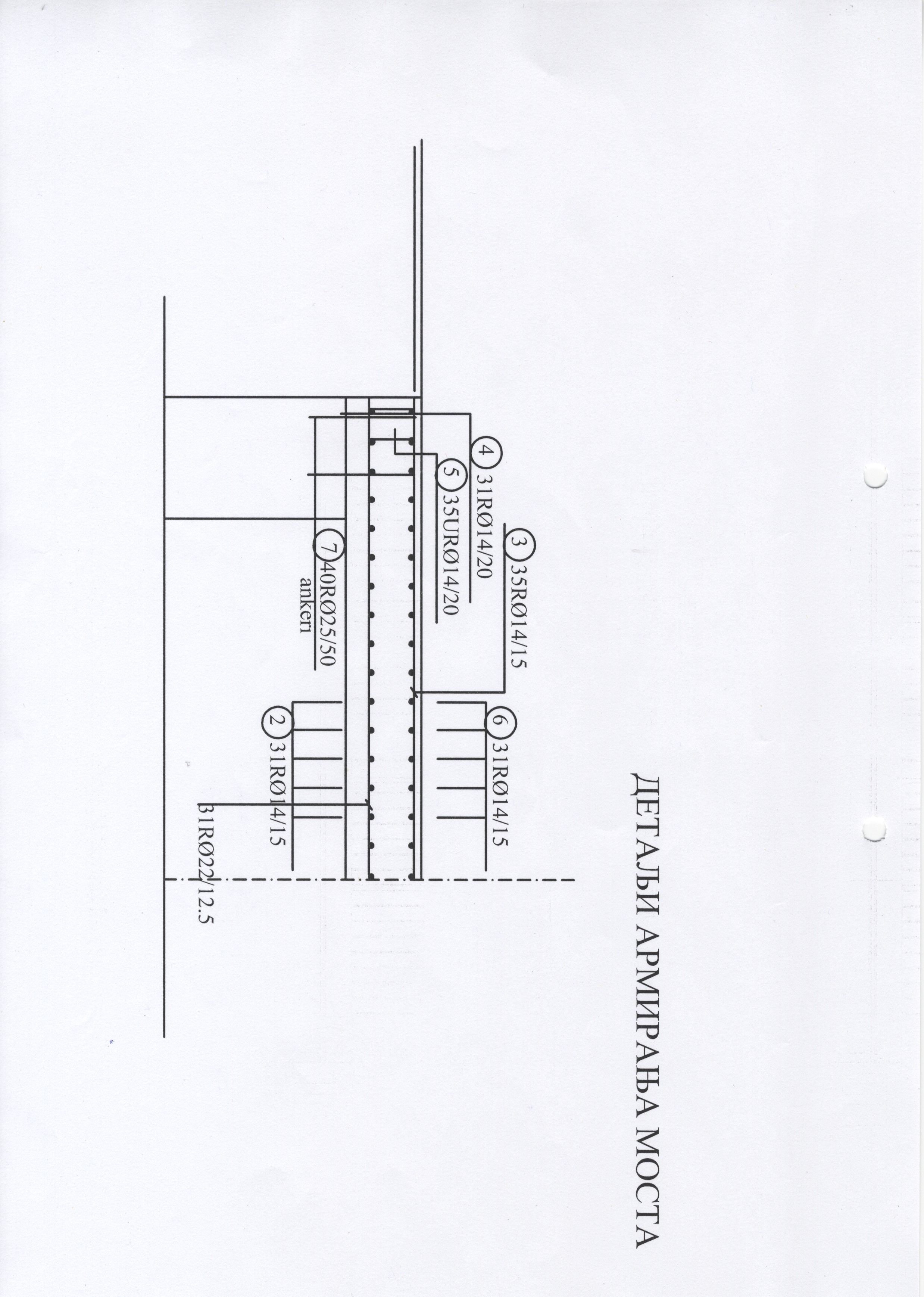 10. ОБРАЗАЦ СТРУКТУРЕ ЦЕНЕ СА УПУТСТВОМ КАКО ДА СЕ ПОПУНИ11. Средства финансијског обезбеђењаКао средство финансијског обезбеђења  за озбиљност  понуде, понуђачи су дужни да уз понуду доставе:МЕНИЦУ  (оверену и потписану)MЕНИЧНО ОВЛАШЋЕЊЕ  (попуњено, потписано и печатом оверено)КАРТОН ДЕПОНОВАНИХ ПОТПИСА (оверен у банци на дан регистрације меница)ПОТВРДУ О РЕГИСТРАЦИЈИ МЕНИЦЕ или ЗАХТЕВ ЗА РЕГИСТРАЦИЈУ МЕНИЦЕ                          *   *    *У поступцима јавних набавки које спроводи јавно предузеће „Србијашуме“ од свих понуђача захтева се да уз понуду доставе и средство финансијског обезбеђења за озбиљност понуде за сваку партију,  а само од изабраног понуђача приликом потписивања уговора  мора  се, приликом потписивања уговора обавезно захтевати средство финансијског обезбеђења за добро извршење посла.Понуђач је обавезан да достави средство финансијског обезбеђења (и то меницу, оверену печатом и потписану од стране овлашћеног лица; потврду о регистрацији менице или захтев за регистрацију менице за озбиљност понуде; попуњен, печатом оверен и потписан образац меничног овлашћења и картон депонованих потписа, оверен у банци на дан регистрације меница или после регистрације меница с тим да се води рачуна да датум регистрације меница не може бити старији од датума последње промене потписника на депо картону) за озбиљност понуде, плативу на први позив без приговора, у износу од 10% од вредности понуде без ПДВ-а, са роком важности који мора бити најмање три дана дужи од дана истека важности  понуде, односно најмање 63 дана од датума отварања понуда.Меницу за озбиљност понуде Наручилац (ЈП „Србијашуме“) ће наплатити у целости у случају да понуђач који наступа самостално или са подизвођачима или као овлашћени члан групе понуђача: повуче своју понуду пре датума истека рока важности гаранције, без сагласности Наручиоцаодбије да потпише уговор, сходно условима из понуденије успео или је одбио да достави тражена средства финансијског обезбеђења (менице) за добро извршење посла.Меница за озбиљност понуде ће бити враћена понуђачу даном достављања менице за добро извршење посла.                                  ПРАВИЛНО ОВЕРЕНА И ПОТПИСАНА МЕНИЦА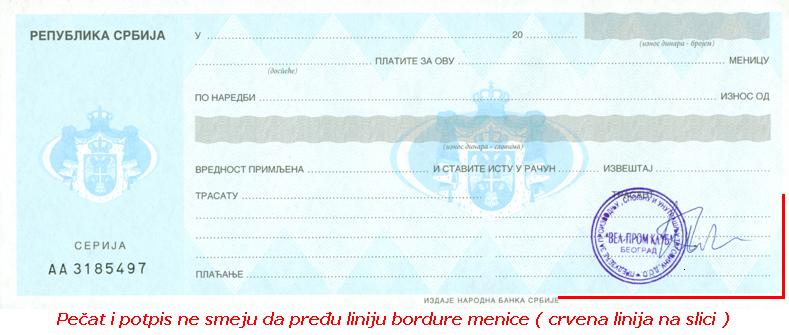 МЕМОРАНДУМ  /  ЛОГО ПОНУЂАЧА Пун назив Дужника – Понуђача ____________________________________________________Матични број,  _______________ПИБ __________________  ____Дел бр.__________                                               Датум: СВИМ СВОЈИМ БАНКАМА	На основу Закона о меници („Сл. лист ФНРЈ“, бр.104/46 и 15/58; „Сл. лист СФРЈ“, бр. 16/65, 54/70 и 57/89, „Сл. лист СРЈ“ бр. 46/96 и „Сл. лист СЦГ“, бр. 1/2003 – Уставна повеља) и тачке  1.,2. и 6. Одлуке о облику, садржини и начину коришћења јединствених инструмената платног промета, ___________________________________________________________________ (навести пун назив понуђача)( у даљем тексту: Дужник), а ради реализације обавеза насталих по основу учешћа у поступку јавне набавке бр. 526/2019 од 22.11.2019. године, коју спроводи ЈП „Србијашуме“ као НАРУЧИЛАЦ, дана ...................... године издајемо О В Л А Ш Ћ Е Њ Е  –  М Е Н И Ч Н О    П И С М О Овлашћујемо ЈП „Србијашуме“ Београд, Булевар Михаила Пупина 113, Нови Београд (у даљем текст: Повериоца), да може извршити попуну бланко потписане соло менице следећих идентификационих ознака :  ___  /___ /  ;  ___/ ___ / ___/ ___/ ___/ ___/ ___/,                                   (словна )                             (    н   у   м   е   р   и   ч   к  а   )до укупног износа од ................................................... динара   (словима:  ................................................... динара), на име гаранције за озбиљност понуде у поступку јавне набавке бр. 526/2019 од  22.11.2019.  године, који спроводи ЈП „Србијашуме“ као НАРУЧИЛАЦ , за набавку: материјала за изградњу моста за ШУ Ћуприја  ____________________________________________________________                                                                                                                              у складу са јавним позивом и конкурсном документацијом, у следећим случајевима:(а)    Ако ПОНУЂАЧ повуче своју понуду током периода важења понуде, назначеног од стране Понуђача у формулару понуде (Образац бр.3 конкурсне документације)(б)  Ако ПОНУЂАЧ, пошто је обавештен о прихватању његове понуде у току периода њеног важења: (а) не потпише или одбије да потпише формулар уговора или (б) не обезбеди или одбије да достави финансијску гаранцију за добро извршење посла. Овлашћујемо Повериоца да иницира наплату попуњених меница са клаузулом без протеста, безусловно и неопозиво, без трошкова, вансудски,  издавањем налога за наплату на терет свих  наших рачуна код пословних банака у корист Повериоца.Овлашћујемо пословне банке код којих имамо рачуне да наплату – плаћање изврше на терет свих наших рачуна као и да налоге за наплату из тачке 2. овог овлашћења заведу у редослед чекања у случају да на нашим рачунима уопште нема средстава или нема довољно средстава, због поштовања приоритета у наплати са рачуна.Менице које смо предали Повериоцу су важеће и признајемо их за своје и у случају да пре њихове реализације дође до промене лица овлашћеног за заступање или промене лица овлашћених за располагање средствима са рачуна Дужника, као и у случају наступања статусних промена код Дужника и других промена од значаја за правни промет.Изјављујемо да се одричемо права на повлачење или опозив овог овлашћења, права на повлачење и отказивање налога за наплату, права на стављање приговора по основу обавеза из јавног позива и конкурсне документације .У случају спора по овом овлашћењу надлежан је суд према средишту наручиоца.       ЗА  ДУЖНИКАОвлашћено лице                                            Печат12. Образац трошкова припреме понудеПонуђач може да у оквиру понуде достави укупан износ и структуру трошкова припреме понуде, на обрасцу у слободној форми који ће приказивати трошкове израде узорака и трошкове прибављања средства обезбеђења. Образац мора бити потписан и оверен од стране понуђача.                                                                                          ПОНУЂАЧ                                                                                                          ______________________________                                                                                                          ПОТПИС ОВЛАШЋЕНОГ ЛИЦА                                                             печат                                                 ____________________________У складу са чланом 88. ЗЈН понуђач може да у оквиру понуде достави укупан износ и структуру трошкова припремања понуде.Трошкове припреме и подношења понуде сноси искључиво понуђач и не може тражити од наручиоца накнаду трошкова. Ако је поступак јавне набавке обустављен из разлога који су на страни наручиоца,наручилац је дужан да понуђачу надокнади трошкове израде узорка или модела, ако су израђени у складу са техничким спецификацијама наручиоца и трошкове прибављања средства обезбеђења, под условом да је понуђач тражио накнаду тих трошкова у својој понуди.*Ова изјава је у складу са Правилником о обавезним елементима конкурсне документације у поступцима јавних набавки и начину доказивања испуњености услова („Сл. Гласник РС” бр. 29/2013)обавезни елемент конкурсне документације.НАПОМЕНА: ДОСТАВЉАЊЕ ОВЕ ИЗЈАВЕ НИЈЕ ОБАВЕЗНО.13. Изјава о независној понудиЈАВНА НАБАВКА БР. 526/2019НАЗИВ ПОНУЂАЧА: __________________________СЕДИШТЕ: ___________________________________БРОЈ: ___________ДАТУМ: _________Изјава о независној понуди Под пуном кривичном и материјалном одговорношћу изјављујем да сам понуду поднео независно, без договора са другим понуђачима или заинтересованим лицима.                                                                                                                              ПОНУЂАЧ                                                                                                          ______________________________                                                                                                          ПОТПИС ОВЛАШЋЕНОГ ЛИЦА                                                             печат                                    ____________________________14. Образац изјаве о обавезама понуђача на основу чл. 75. став 2. ЗЈН-аЈАВНА НАБАВКА БР.  526/2019НАЗИВ ПОНУЂАЧА: __________________________СЕДИШТЕ: ___________________________________БРОЈ: ___________ДАТУМ: _________Изјавао поштовању обавеза које произилазе из важећих прописаПод пуном кривичном и материјалном одговорношћу изјављујем да сам поштовао обавезе које произлазе из важећих прописа о заштити на раду, запошљавању и условима рада и заштити животне средине, као и да немам забрану обављања делатности која је на снази у време у време подношења понуда.                                                                                                                          ПОНУЂАЧ                                                                                                          ______________________________                                                                                                          ПОТПИС ОВЛАШЋЕНОГ ЛИЦА                                                             печат                                    ____________________________Напомена: Уколико понуду подноси група понуђача, Изјава мора бити потписана од стране овлашћеног лица сваког понуђача из групе понуђача и оверена печатом.О   П   И   ССТР.1) Општи подаци о јавној набавци3 2) Подаци о предмету јавне набавке3 3) Упутство понуђачима како да сачине  понуду4-114) Образац понуде;       - образац Подаци о понуђачу       - образац Подаци о понуђачу који је учесник у заједничкој понуди       - образац Подаци о подизвођачу       – образац Споразум којим се понуђачи из групе понуђача међусобно и према наручиоцу           обавезују на извршење јавне набавке12-175) Услови и упутство како се доказује испуњеност услова18-216) Изјава понуђача о кадровском капацитету227)  Изјава понуђача о техничком капацитету238) Критеријум за доделу уговора249) Модел уговора25-2910) Врста, техничке карактеристике (спецификације), квалитет, количина и опис добара, радова или услуга, начин спровођења контроле и обезбеђивања гаранције квалитета, рок извршења, место извршења или испоруке добара, евентуалне додатне услуге и сл. 30-3111) Техничка документација и планови32-3312) Образац структуре понуђене цене са упутством како да се попуни34-3613) Средства финансијског обезбеђења37-3914) Образац трошкова припреме понуде4015) Изјава о независној понуди4116) Образац изјаве о обавезама понуђача на основу чл. 75. став 2. ЗЈН-а ((Изјава о поштовању обавеза које произилазе из важећих прописа о заштити на раду, запошљавању и условима рада и заштити животне средине, као и да нема забрану обављања делатности  која је на снази у време подношења понуда) .42ЈАВНА НАБАВКА  БРОЈ 526/2019ЈАВНА НАБАВКА  БРОЈ 526/2019ЈАВНА НАБАВКА  БРОЈ 526/2019Редни број ОПИСУкупна вредност (у РСД, без ПДВ)1.набавка добара – материјала за изградњу моста за ШУ Ћуприја (ИЗНОС ПОНУДЕ БЕЗ ПДВ-а) (ИЗНОС ПОНУДЕ БЕЗ ПДВ-а)ПДВ по стопи од 20%  ПДВ по стопи од 20%  УКУПАН ИЗНОС ПОНУДЕ СА ПДВ-ом УКУПАН ИЗНОС ПОНУДЕ СА ПДВ-ом Број јавне набавке: 526/2019ПОДАЦИ О ПОНУЂАЧУ Број јавне набавке: 526/2019ПОДАЦИ О ПОНУЂАЧУ Назив понуђача Седиште Адреса  Облик организовања  (АД, ДОО, АДО,СЗР итд.)   Матични број ПИБ Број текућег рачуна Назив банке ПДВ број Телефон Телефакс e-mail Особа за контакт Број јавне набавке:  526/2019        ПОДАЦИ О ПОДИЗВОЂАЧУ Број јавне набавке:  526/2019        ПОДАЦИ О ПОДИЗВОЂАЧУ Број јавне набавке:  526/2019        ПОДАЦИ О ПОДИЗВОЂАЧУ  1 Назив понуђача  2  Седиште  3 Адреса  4 Облик организовања  (АД, ДОО, АДО,СЗР итд.)    5 Матични број  6 ПИБ  7 Број текућег рачуна  8 Назив банке  9 ПДВ број 10 Телефон 11 Телефакс 12 e-mail 13 Особа за контакт 14 Овлашћено лице Датум:_____________Место:_____________                                                                                                    потпис овлашћеног лица                                                                                                     _____________________                                                             печатПодатке уноси и оверава понуђач. Фотокопирати образац у потребном броју примерака за сваког подизвођача.Датум:_____________Место:_____________                                                                                                    потпис овлашћеног лица                                                                                                     _____________________                                                             печатПодатке уноси и оверава понуђач. Фотокопирати образац у потребном броју примерака за сваког подизвођача.Датум:_____________Место:_____________                                                                                                    потпис овлашћеног лица                                                                                                     _____________________                                                             печатПодатке уноси и оверава понуђач. Фотокопирати образац у потребном броју примерака за сваког подизвођача.Број јавне набавке: 526/2019       ПОДАЦИ О ПОНУЂАЧУКОЈИ ЈЕ   УЧЕСНИК У ЗАЈЕДНИЧКОЈ ПОНУДИБрој јавне набавке: 526/2019       ПОДАЦИ О ПОНУЂАЧУКОЈИ ЈЕ   УЧЕСНИК У ЗАЈЕДНИЧКОЈ ПОНУДИБрој јавне набавке: 526/2019       ПОДАЦИ О ПОНУЂАЧУКОЈИ ЈЕ   УЧЕСНИК У ЗАЈЕДНИЧКОЈ ПОНУДИ 1 Назив понуђача  2  Седиште  3 Адреса  4Облик организовања  (АД, ДОО, АДО,СЗР итд.)    5 Матични број  6 ПИБ  7 Број текућег рачуна  8 Назив банке  9 ПДВ број 10 Телефон 11 Телефакс 12 e-mail 13 Особа за контакт 14 Овлашћено лице Датум:_____________Место:_____________                                                                                                      потпис овлашћеног лица                                                                                                      _____________________                                                              печатПодатке уноси и оверава понуђач. Фотокопирати образац у потребном броју примерака за сваког учесника у заједничкој понуди. Датум:_____________Место:_____________                                                                                                      потпис овлашћеног лица                                                                                                      _____________________                                                              печатПодатке уноси и оверава понуђач. Фотокопирати образац у потребном броју примерака за сваког учесника у заједничкој понуди. Датум:_____________Место:_____________                                                                                                      потпис овлашћеног лица                                                                                                      _____________________                                                              печатПодатке уноси и оверава понуђач. Фотокопирати образац у потребном броју примерака за сваког учесника у заједничкој понуди. Ред.бр.Услови прописани чланом 75. Закона о јавним набавкама које понуђач мора да испуниДоказивање испуњености условаРед.бр.Услови прописани чланом 75. Закона о јавним набавкама које понуђач мора да испуниДоказивање испуњености услова1.    Право на учешће у поступку има понуђач ако је регистрован код надлежног органа, односно уписан  у одговарајући регистар; - ПРАВНО ЛИЦЕ: Извод из регистра Агенције за привредне регистре, односно извод из регистра надлежног Привредног суда - ПРЕДУЗЕТНИК: Извод из регистра Агенције за привредне регистре.Напомена:  У случају да понуду подноси група понуђача, овај доказ доставити за сваког учесника из     групе.У случају да понуђач подноси понуду са подизвођачем, овај доказ доставити и за подизвођача (ако је више подизвођача доставити за сваког од њих).2.Право на учешће у поступку има понуђач уколико он и његов законски заступник није осуђиван за неко од кривичних дела као члан организоване криминалне групе, није осуђиван за кривична дела против привреде, кривична дела против заштите животне средине, кривично дело примања или давања мита, кривично дело преваре.- ЗАКОНСКИ ЗАСТУПНИК, ФИЗИЧКО ЛИЦЕ И ПРЕДУЗЕТНИК:  Извод из казнене евиденције, односно уверење надлежне полицијске управе МУП-а, којим се потврђује да законски заступник понуђача није осуђиван за кривична дела против привреде, кривична дела против животне средине, кривично дело примања или давања мита, кривично дело преваре и неко од кривичних дела организованог криминала (захтев се може поднети према месту рођења или према месту пребивалишта законског заступника). Уколико понуђач има више законских заступника дужан је да достави доказ за сваког од њих.- ПРАВНО ЛИЦЕ: Уверење првостепеног суда на чијем подручју је седиште домаћег правног лица, односно седиште представништва или огранка страног правног лица, да није осуђивано за неко од кривичних дела као члан организоване криминалне групе, да није осуђивано за неко од кривичних дела против привреде, кривична дела против заштите животне средине, кривично дело примања или давања мита, кривично дело преваре. За побројана кривична дела надлежни судови, чије је уверење потребно доставити, су: Основни суд на чијем подручју је седиште правног лица,Виши суд на чијем подручју је седиште правног лица,Виши суд у Београду(посебно одељење за организовани криминал) да није осуђиван за неко од кривичних дела као члан организоване криминалне групе“Напомена: У случају да понуду подноси група понуђача, ове доказе доставити за сваког учесника из групе. У случају да понуђач подноси понуду са подизвођачем, ове доказе доставити и за подизвођача (ако је више подизвођача доставити за сваког од њих).Докази не могу бити старији од два месеца пре отварања понуда. 3. Право на учешће у поступку има понуђач ако је измирио доспеле порезе и друге јавне дажбине у складу са прописима Републике Србије или стране државе када има седиште на њеној територији; - ПРАВНО ЛИЦЕ, ПРЕДУЗЕТНИК, ФИЗИЧКО ЛИЦЕ: 1.Уверење Пореске управе Министарства финансија и привреде да је измирио доспеле порезе и доприносе и2.Уверење надлежне управе локалне самоуправе да је измирио обавезе по основу изворних локалних јавних приходаНапомена: Уколико је понуђач у поступку приватизације, уместо 2 горе наведена доказа треба доставити уверење Агенције за приватизацију да се налази у поступку приватизацијеУ случају да понуду подноси група понуђача, ове доказе доставити за сваког учесника из групеУ случају да понуђач подноси понуду са подизвођачем, ове доказе доставити и за подизвођача (ако је више подизвођача доставити за сваког од њих).Докази не могу бити старији од два месеца пре отварања понуда.4.Понуђач је дужан да при састављању понуде изричито наведе да је поштовао обавезе које произлазе из важећих прописа о заштити на раду, запошљавању и условима рада, заштити животне средине  као и да нема забрану обављања делатности која је на снази у време подношења понуде.Доказ: Потписан и оверен Oбразац изјаве (Образац изјаве, дат је у поглављу 14). Изјава мора да буде потписана од стране овлашћеног лица понуђача и оверена печатом. Уколико понуду подноси група понуђача, Изјава мора бити потписана од стране овлашћеног лица сваког понуђача из групе понуђача и оверена печатом.Понуђач који учествује у поступку предметне јавне набавке, мора испунити додатне услове за учешће у поступку јавне набавке,   дефинисане чл. 76. Закона, и то:Понуђач који учествује у поступку предметне јавне набавке, мора испунити додатне услове за учешће у поступку јавне набавке,   дефинисане чл. 76. Закона, и то:Понуђач који учествује у поступку предметне јавне набавке, мора испунити додатне услове за учешће у поступку јавне набавке,   дефинисане чл. 76. Закона, и то:Ред.бр.Услови прописани чланом 76. Закона о јавним набавкама које понуђач мора да испуниДоказивање испуњености услова1.Технички капацитетУслов да понуђач располаже потребним техничким капацитетом за набавку добара које су предмет ове набавке.    1.Изјава понуђача да испуњава тражени технички капацитетНавести врсту и количину основних средстава које понуђач поседује а са којима ће испунити тражене услове из техничке спецификације:-комбинована машина-ровокопач гусеничар са хидрауличним чекићем 20 тона-2 камиона носивости веће 15 тона-самоходни и самотоварни миксер за бетон2.Кадровски капацитетУслов да понуђач располаже потребним бројем радника за набавку добара које су предмет ове набавке. Изјава понуђача да испуњава тражени кадровски капацитет.- минимум 40 радника у сталном радном односу (М4 обрасци)- лиценца одговорног извођача 410    Доставити М4 обрасце и копије тражених лиценци3.Пословни капацитетПриход у задње три године 350.000.000,00 динара (2016,2017,2018)Уговори у вредности од најмање 50.000.000,00 динара у последње три године на изградњин и реконструкцији мостоваДоставити потврде о извршеним радовима у задње три године.Копије тражених уговора.                         ЈАВНА НАБАВКА БР. 526/2019                НАЗИВ ПОНУЂАЧА: __________________________СЕДИШТЕ: ___________________________________БРОЈ: ___________ДАТУМ: _________Изјава понуђача о кадровском капацитетуПод пуном моралном, кривичном и материјалном одговорношћу изјављујемо да располажемо потребним кадровским капацитетом, и то са _____________ радника, потребних за извршење добара које су предмет набавке.                 ЈАВНА НАБАВКА БР.  526/2019               НАЗИВ ПОНУЂАЧА: __________________________СЕДИШТЕ: ___________________________________БРОЈ: ___________ДАТУМ: _________Изјава понуђача о техничком капацитетуПод пуном моралном, кривичном и материјалном одговорношћу изјављујемо да располажемо потребним техничким капацитетом, и то са ________________________________________________ потребним за извршење добара које су предмет набавке.Ред. бр. ВРСТА ДОБРАјед. мереколичинајединична цена без ПДВ јединична цена са ПДВ-омвредност добара без ПДВ (дин)
4х5вредност добара са ПДВ-ом(дин)
4х612345678IНАБАВКА МАТЕРИЈАЛА ИЗГРАДЊУ МОСТА ЗА ШУ ЋУПРИЈА (Мост Валкалуци-Некудово)1.Транспорт механизације за извођење радова на градилиште,расчишћавање терена за формирање градилишта поред мостапау1,002.Демотажа бетонских носача са моста,утовар у камион и одвоз на депонију коју одреди инвеститор ком5.003.Ручни ископ земље испод темеља по кампадама у дужини од 1 м. Обрачун по м3м35.004.Набавка, транспорт и уградња бетона MB30 потребног за ојачање и подбетонирање постојећег темеља дебљине бетона 50 цм,дужина темеља 5 м и ширина 1,0 м. Обрачун по м3м35.005.Набавка, транспорт и уградња ребрасте арматуре у темељ. Обрачун по кг.кг300.006.Транспорт каменог материјала и насипање у зони моста ради стабилизације терена и формирање корита. Обрачун по m2м260.007.Транспорт и зидање камена димензија 30 цм у облози корита узводно 5 м. у зони моста и низводно 5 м.Након завршетка зидања камен фуговати.Обрачун по м2.м290,008.Набавка,транспорт и уградња бетона МБ 30 за плочу моста. Обрачун по м3м316.009.Набавка материјала, сечење, савијање и монтажа ребрасте арматуре за комплетну позицију моста. Обрачун по kg уграђене арматуре.кг2.500,0010.Набавка,транспорт и уградња бетона МБ 30 у прелазним плочама моста. Обрачун по м3м34,0011.Набавка,транспорт и уградња арматуре у прелазним плочама. Обрачун у кгкг300,0012.Набавка материјала и израда ограде на мосту. Обрачун по м`м`12,0013.Набавка,транспорт и премаз бетонских површина на мосту. Обрачун по м2м2100,0014.Транспорт и насипање камена на прилазу мосту и преко моста. Обрачун по м3м330,00УКУПНА ЦЕНА без ПДВ-а:УКУПНА ЦЕНА без ПДВ-а:УКУПНА ЦЕНА без ПДВ-а:УКУПНА ЦЕНА без ПДВ-а:УКУПНА ЦЕНА са ПДВ-ом:УКУПНА ЦЕНА са ПДВ-ом:УКУПНА ЦЕНА са ПДВ-ом:УКУПНА ЦЕНА са ПДВ-ом:8. Врста, техничке карактеристике (спецификације), квалитет, количинa и опис добара, услуга или радова, начин спровођења контроле и обезбеђивања гаранције квалитета, рок извршења, место извршења или испоруке добара, евентуалне додатне услуге и сл. предмета јавне набавке ;Р. б.Спецификацијајед. мереколич.1234Транспорт механизације за извођење радова на градилиште,расчишћавање терена за формирање градилишта поред моста.пау1.00Демотажа бетонских носача са моста,утовар у камион и одвоз на депонију коју одреди инвеститор. ком5.00Ручни ископ земље испод темеља по кампадама у дужини од 1 м.    Обрачун по м3м35.00Набавка, транспорт и уградња бетона MB30 потребног за ојачање и подбетонирање постојећег темеља дебљине бетона 50 цм,дужина темеља 5 м и ширина 1,0 м.                    Обрачун по м3м35.00Набавка, транспорт и уградња ребрасте арматуре у темељ.     Обрачун по кг.кг300.00Транспорт каменог материјала и насипање у зони моста ради стабилизације терена и формирање корита.                                         Обрачун по м2м260.00Транспорт и зидање камена димензија 30 цм у облози корита узводно 5 м. у зони моста и низводно 5 м.Након завршетка зидања камен фуговати.  Обрачун по м2.м290.00Набавка,транспорт и уградња бетона МБ 30 за плочу моста.                Обрачун по м3м316,00Набавка материјала, сечење, савијање и монтажа ребрасте арматуре за комплетну позицију моста.      Обрачун по кг уграђене арматуре.кг2500,00Набавка,транспорт и уградња бетона МБ 30 у прелазним плочама моста. Обрачун по м3м34,00Набавка,транспорт и уградња арматуре у прелазним плочама. Обрачун у кгкг300,00Набавка материјала и израда ограде на мосту.                                          Обрачун по м`м`12,00Набавка,транспорт и премаз бетонских површина на мосту. Обрачун по м2м2100,00Транспорт и насипање камена на прилазу мосту и преко моста.    Обрачун по м3м330,00Ред. бр. ВРСТА ДОБРАјед. мереколичинајединична цена без ПДВ јединична цена са ПДВ-омвредност добара без ПДВ (дин)
4х5вредност добара са ПДВ-ом(дин)
4х612345678IНАБАВКА МАТЕРИЈАЛА ЗА ИЗГРАДЊУ МОСТА ЗА ШУ ЋУПРИЈА (Мост Валкалуци-Некудово)1.Транспорт механизације за извођење радова на градилиште,расчишћавање терена за формирање градилишта поред моста.пау1.002.Демотажа бетонских носача са моста,утовар у камион и одвоз на депонију коју одреди инвеститор. кoм5.003.Ручни ископ земље испод темеља по кампадама у дужини од 1 м.    Обрачун по м3м35.004.Набавка, транспорт и уградња бетона MB30 потребног за ојачање и подбетонирање постојећег темеља дебљине бетона 50 цм,дужина темеља 5 м и ширина 1,0 м.                                     Обрачун по м3м35.005.Набавка, транспорт и уградња ребрасте арматуре у темељ.     Обрачун по кг.кг300.006.Транспорт каменог материјала и насипање у зони моста ради стабилизације терена и формирање корита.                                         Обрачун по м2м260.007.Транспорт и зидање камена димензија 30 цм у облози корита узводно 5 м. у зони моста и низводно 5 м.Након завршетка зидања камен фуговати.  Обрачун по м2.м290.008.Набавка,транспорт и уградња бетона МБ 30 за плочу моста.                Обрачун по м3м316.009.Набавка материјала, сечење, савијање и монтажа ребрасте арматуре за комплетну позицију моста.                                    Обрачун по кг уграђене арматуре.кг2500.0010.Набавка,транспорт и уградња бетона МБ 30 у прелазним плочама моста.                    Обрачун по м3м34.0011.Набавка,транспорт и уградња арматуре у прелазним плочама. Обрачун у кгкг300.0012.Набавка материјала и израда ограде на мосту.                                          Обрачун по м`м`12.0013.Набавка,транспорт и премаз бетонских површина на мосту. Обрачун по м2м2100.0014.Транспорт и насипање камена на прилазу мосту и преко моста.    Обрачун по м3м330.00УКУПНА ЦЕНА без ПДВ-а:УКУПНА ЦЕНА без ПДВ-а:УКУПНА ЦЕНА без ПДВ-а:УКУПНА ЦЕНА без ПДВ-а:УКУПНА ЦЕНА са ПДВ-ом:УКУПНА ЦЕНА са ПДВ-ом:УКУПНА ЦЕНА са ПДВ-ом:УКУПНА ЦЕНА са ПДВ-ом:Колоне 1, 2, 3 и 4 дефинисао је наручилацУ колону број 5 понуђач уписује јединичну цену без ПДВ-а  за понуђена добра (из колоне 2)У колону број 6 понуђач уписује јединичну цену са ПДВ-ом  за понуђена добра (из колоне 2)У  колону број 7 уноси се вредност понуђених добара (без урачунатог ПДВ-а), а која се добија множењем количина ( из колоне број 4 ) са јединичном ценом (из колоне број 5)У  колону број 8 уноси се вредност понуђених добара (са урачунатим ПДВ-ом), а која се добија множењем количина ( из колоне број 4 ) са јединичном ценом (из колоне број 6)Исказана укупна вредност  у обрасцу структуре цене мора бити идентична укупној вредности  исказаној у обрасцу понудеМесто испоруке: ШГ ''Јужни Кучај'' Деспотовац, ГЈ «Валаклуци Некудово» ШУ Ћуприја Понуђач је дужан да попуни сваку појединачну ставку обрасца структуре цене, овери печатом и потпише, чиме потврђује да су тачни подаци који су у обрасцу, јер ће у противном понуда бити НЕПРИХВАТЉИВА.Напомена: Подуђач је дужан да понуди гаранцију од пет (5.) година за радове по Понуди. Сви трошкови који настану евентуалним скривеним манама сноси Понуђач у гарантном року.Носивост моста мора да износи минимум 24 тоне.М.П.                                                                                      ПОТПИС ОВЛАШЋЕНОГ ЛИЦА                                                                                                                                                  ______________________Колоне 1, 2, 3 и 4 дефинисао је наручилацУ колону број 5 понуђач уписује јединичну цену без ПДВ-а  за понуђена добра (из колоне 2)У колону број 6 понуђач уписује јединичну цену са ПДВ-ом  за понуђена добра (из колоне 2)У  колону број 7 уноси се вредност понуђених добара (без урачунатог ПДВ-а), а која се добија множењем количина ( из колоне број 4 ) са јединичном ценом (из колоне број 5)У  колону број 8 уноси се вредност понуђених добара (са урачунатим ПДВ-ом), а која се добија множењем количина ( из колоне број 4 ) са јединичном ценом (из колоне број 6)Исказана укупна вредност  у обрасцу структуре цене мора бити идентична укупној вредности  исказаној у обрасцу понудеМесто испоруке: ШГ ''Јужни Кучај'' Деспотовац, ГЈ «Валаклуци Некудово» ШУ Ћуприја Понуђач је дужан да попуни сваку појединачну ставку обрасца структуре цене, овери печатом и потпише, чиме потврђује да су тачни подаци који су у обрасцу, јер ће у противном понуда бити НЕПРИХВАТЉИВА.Напомена: Подуђач је дужан да понуди гаранцију од пет (5.) година за радове по Понуди. Сви трошкови који настану евентуалним скривеним манама сноси Понуђач у гарантном року.Носивост моста мора да износи минимум 24 тоне.М.П.                                                                                      ПОТПИС ОВЛАШЋЕНОГ ЛИЦА                                                                                                                                                  ______________________Колоне 1, 2, 3 и 4 дефинисао је наручилацУ колону број 5 понуђач уписује јединичну цену без ПДВ-а  за понуђена добра (из колоне 2)У колону број 6 понуђач уписује јединичну цену са ПДВ-ом  за понуђена добра (из колоне 2)У  колону број 7 уноси се вредност понуђених добара (без урачунатог ПДВ-а), а која се добија множењем количина ( из колоне број 4 ) са јединичном ценом (из колоне број 5)У  колону број 8 уноси се вредност понуђених добара (са урачунатим ПДВ-ом), а која се добија множењем количина ( из колоне број 4 ) са јединичном ценом (из колоне број 6)Исказана укупна вредност  у обрасцу структуре цене мора бити идентична укупној вредности  исказаној у обрасцу понудеМесто испоруке: ШГ ''Јужни Кучај'' Деспотовац, ГЈ «Валаклуци Некудово» ШУ Ћуприја Понуђач је дужан да попуни сваку појединачну ставку обрасца структуре цене, овери печатом и потпише, чиме потврђује да су тачни подаци који су у обрасцу, јер ће у противном понуда бити НЕПРИХВАТЉИВА.Напомена: Подуђач је дужан да понуди гаранцију од пет (5.) година за радове по Понуди. Сви трошкови који настану евентуалним скривеним манама сноси Понуђач у гарантном року.Носивост моста мора да износи минимум 24 тоне.М.П.                                                                                      ПОТПИС ОВЛАШЋЕНОГ ЛИЦА                                                                                                                                                  ______________________Колоне 1, 2, 3 и 4 дефинисао је наручилацУ колону број 5 понуђач уписује јединичну цену без ПДВ-а  за понуђена добра (из колоне 2)У колону број 6 понуђач уписује јединичну цену са ПДВ-ом  за понуђена добра (из колоне 2)У  колону број 7 уноси се вредност понуђених добара (без урачунатог ПДВ-а), а која се добија множењем количина ( из колоне број 4 ) са јединичном ценом (из колоне број 5)У  колону број 8 уноси се вредност понуђених добара (са урачунатим ПДВ-ом), а која се добија множењем количина ( из колоне број 4 ) са јединичном ценом (из колоне број 6)Исказана укупна вредност  у обрасцу структуре цене мора бити идентична укупној вредности  исказаној у обрасцу понудеМесто испоруке: ШГ ''Јужни Кучај'' Деспотовац, ГЈ «Валаклуци Некудово» ШУ Ћуприја Понуђач је дужан да попуни сваку појединачну ставку обрасца структуре цене, овери печатом и потпише, чиме потврђује да су тачни подаци који су у обрасцу, јер ће у противном понуда бити НЕПРИХВАТЉИВА.Напомена: Подуђач је дужан да понуди гаранцију од пет (5.) година за радове по Понуди. Сви трошкови који настану евентуалним скривеним манама сноси Понуђач у гарантном року.Носивост моста мора да износи минимум 24 тоне.М.П.                                                                                      ПОТПИС ОВЛАШЋЕНОГ ЛИЦА                                                                                                                                                  ______________________Колоне 1, 2, 3 и 4 дефинисао је наручилацУ колону број 5 понуђач уписује јединичну цену без ПДВ-а  за понуђена добра (из колоне 2)У колону број 6 понуђач уписује јединичну цену са ПДВ-ом  за понуђена добра (из колоне 2)У  колону број 7 уноси се вредност понуђених добара (без урачунатог ПДВ-а), а која се добија множењем количина ( из колоне број 4 ) са јединичном ценом (из колоне број 5)У  колону број 8 уноси се вредност понуђених добара (са урачунатим ПДВ-ом), а која се добија множењем количина ( из колоне број 4 ) са јединичном ценом (из колоне број 6)Исказана укупна вредност  у обрасцу структуре цене мора бити идентична укупној вредности  исказаној у обрасцу понудеМесто испоруке: ШГ ''Јужни Кучај'' Деспотовац, ГЈ «Валаклуци Некудово» ШУ Ћуприја Понуђач је дужан да попуни сваку појединачну ставку обрасца структуре цене, овери печатом и потпише, чиме потврђује да су тачни подаци који су у обрасцу, јер ће у противном понуда бити НЕПРИХВАТЉИВА.Напомена: Подуђач је дужан да понуди гаранцију од пет (5.) година за радове по Понуди. Сви трошкови који настану евентуалним скривеним манама сноси Понуђач у гарантном року.Носивост моста мора да износи минимум 24 тоне.М.П.                                                                                      ПОТПИС ОВЛАШЋЕНОГ ЛИЦА                                                                                                                                                  ______________________Колоне 1, 2, 3 и 4 дефинисао је наручилацУ колону број 5 понуђач уписује јединичну цену без ПДВ-а  за понуђена добра (из колоне 2)У колону број 6 понуђач уписује јединичну цену са ПДВ-ом  за понуђена добра (из колоне 2)У  колону број 7 уноси се вредност понуђених добара (без урачунатог ПДВ-а), а која се добија множењем количина ( из колоне број 4 ) са јединичном ценом (из колоне број 5)У  колону број 8 уноси се вредност понуђених добара (са урачунатим ПДВ-ом), а која се добија множењем количина ( из колоне број 4 ) са јединичном ценом (из колоне број 6)Исказана укупна вредност  у обрасцу структуре цене мора бити идентична укупној вредности  исказаној у обрасцу понудеМесто испоруке: ШГ ''Јужни Кучај'' Деспотовац, ГЈ «Валаклуци Некудово» ШУ Ћуприја Понуђач је дужан да попуни сваку појединачну ставку обрасца структуре цене, овери печатом и потпише, чиме потврђује да су тачни подаци који су у обрасцу, јер ће у противном понуда бити НЕПРИХВАТЉИВА.Напомена: Подуђач је дужан да понуди гаранцију од пет (5.) година за радове по Понуди. Сви трошкови који настану евентуалним скривеним манама сноси Понуђач у гарантном року.Носивост моста мора да износи минимум 24 тоне.М.П.                                                                                      ПОТПИС ОВЛАШЋЕНОГ ЛИЦА                                                                                                                                                  ______________________Ред.бр.Врста трошкаИзнос без ПДВ-аИзнос са ПДВ-ом12345678910УКУПНО:УКУПНО: